关爱生命，你我同行——世界卫生日活动取得圆满成功   2017年4月7日，是世界卫生日，本次世界为生日的主题是：抑郁症。学校心理健康教育与咨询中心与上海交通大学医学院共同组织“关爱生命，你我同行”活动。活动内容包括三个部分：第一部分：关于心理健康和抑郁症的相关知识介绍；第二部分：心肺复苏培训；第三部分：血压、血糖等义诊活动。在三教104，由六院研究生为各学院心理委员及学生代表进行身心健康知识讲座及心肺复苏急救知识培训。目前，抑郁症已成为世界第四大疾病，统计数据显示：我国抑郁症发病率约为3-5%，目前已经有超过2600万人患有抑郁症；但是中国抑郁症就医率不足10%。人人都可能受抑郁症的困扰，需要引起关注和重视。心理健康知识介绍结束，进行心肺复苏急救培训：在具体介绍心肺复苏的工作流程之后，由研究生进行演示；演示结束，请同学进行操作，操作不当的地方，现场指导。这个环节，受到同学的欢迎，四位同学进行现场操作，得到指导，完成心肺复苏的整个操作流程。同时，在北食堂门口，由上海交通大学医学院的研究生为全校师生进行义诊，量血压、测血糖受到师生的欢迎。活动进行了三个小时。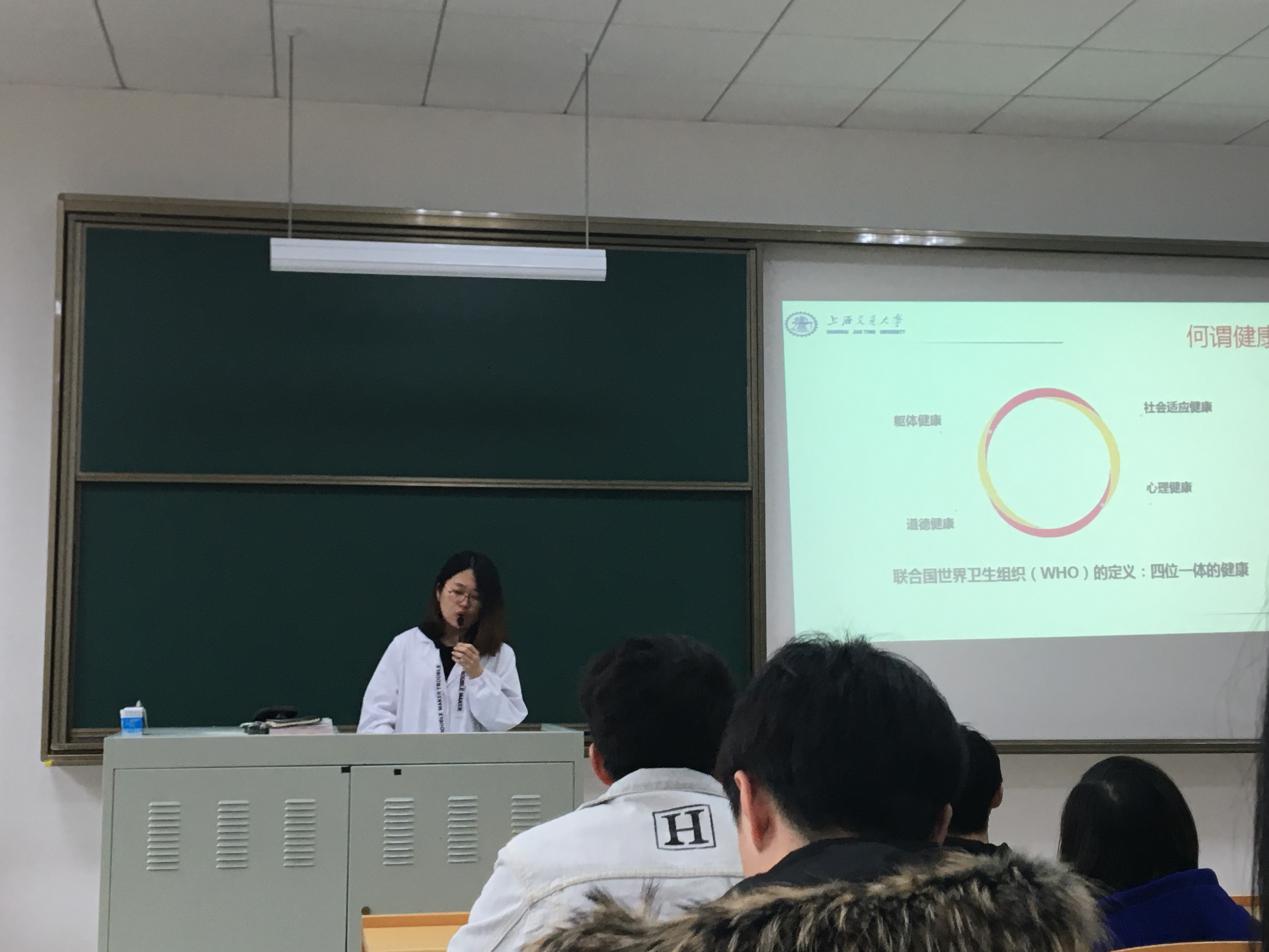 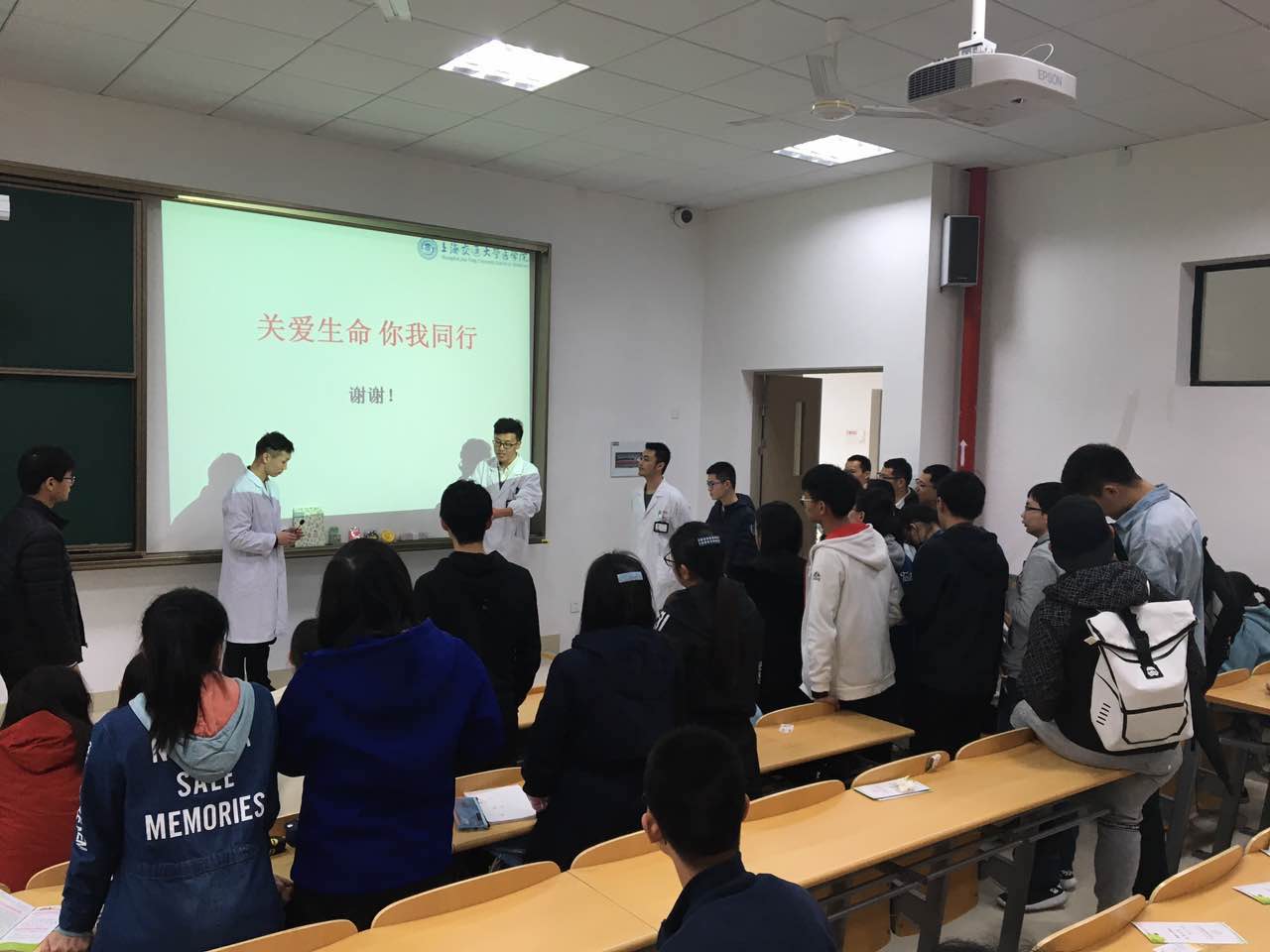 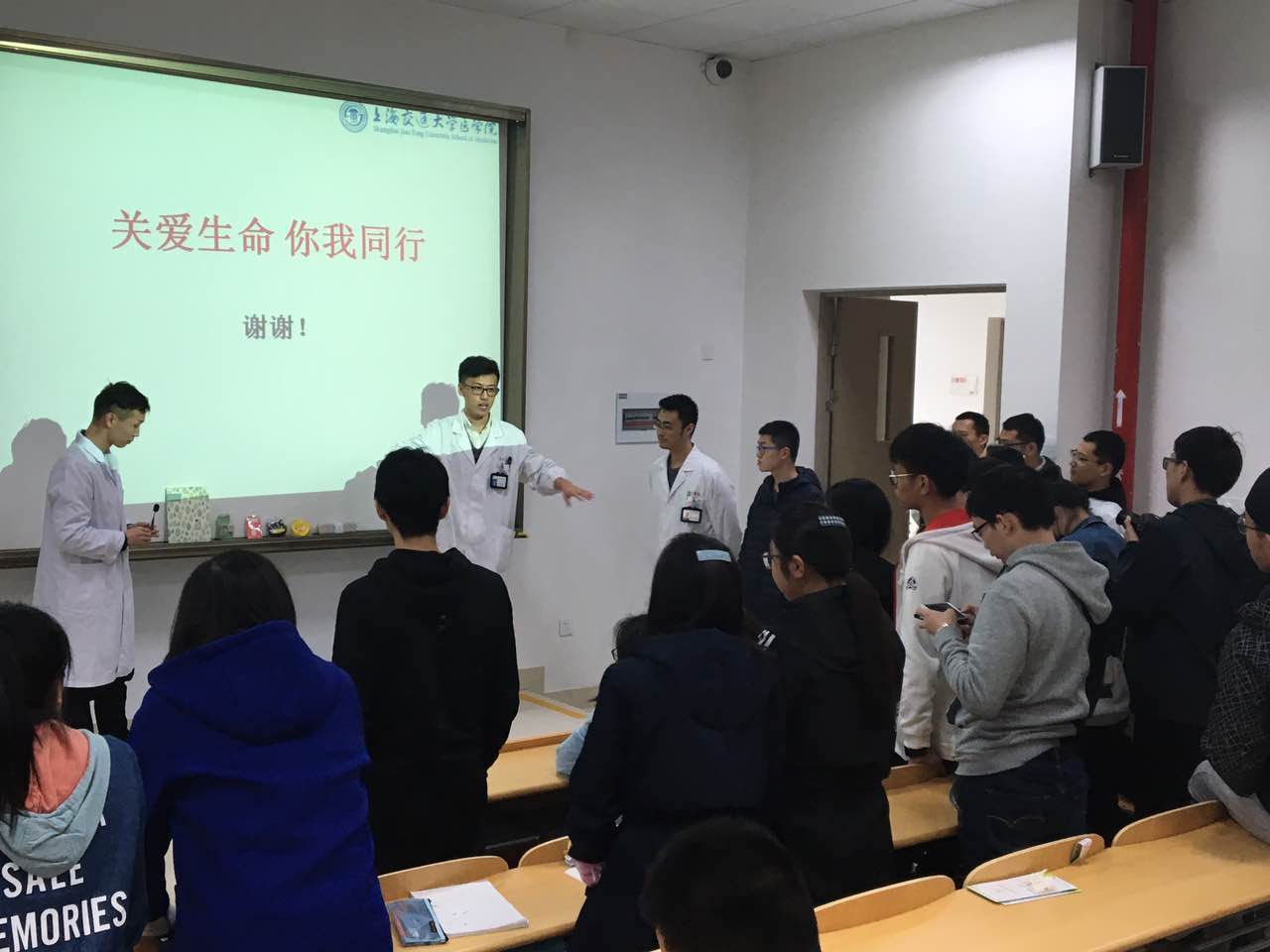 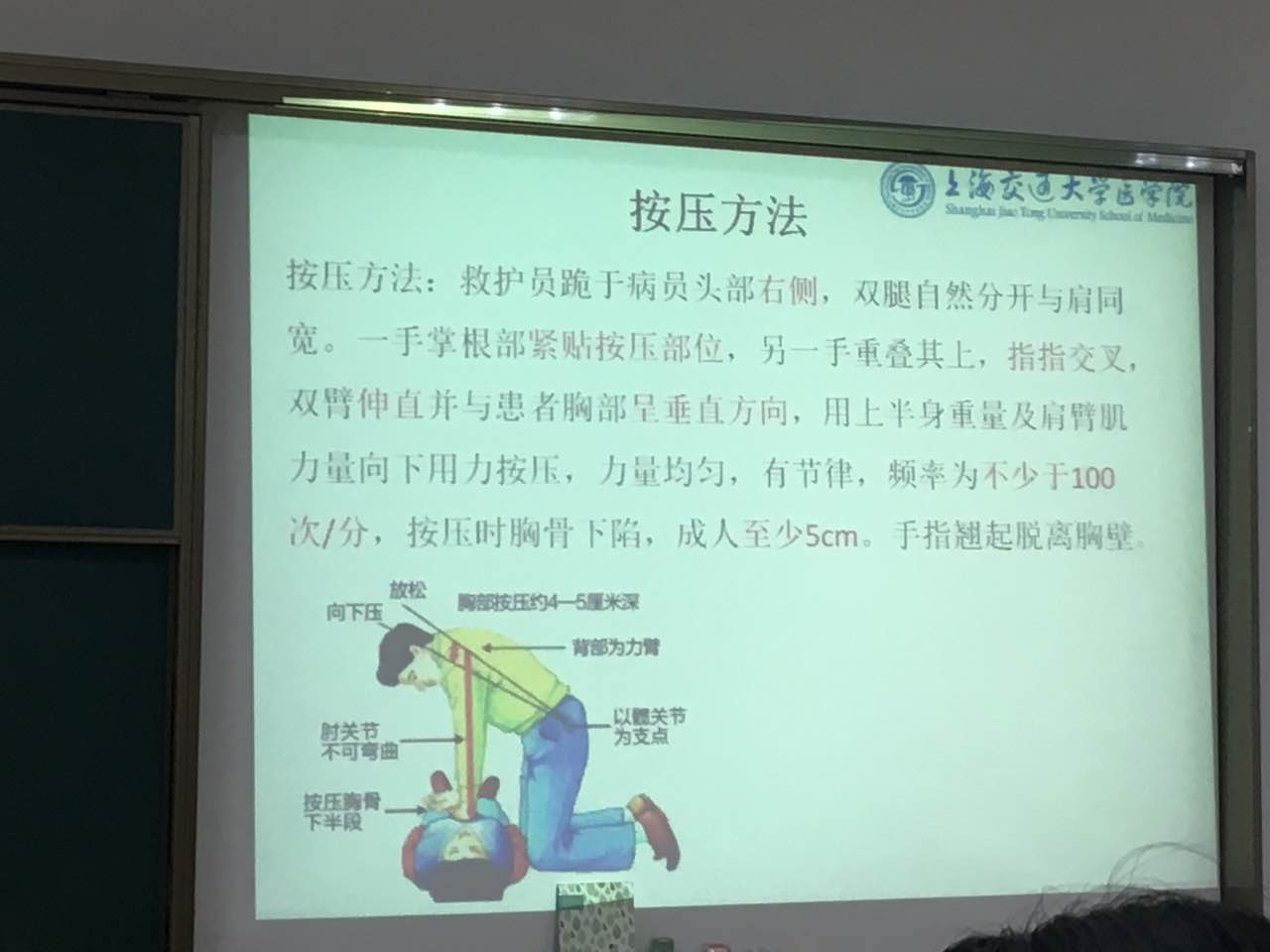 